Project 934  QID 090283Project 934  QID 090283OMB No.0535-0020    Approval Expires 3/31/2012OMB No.0535-0020    Approval Expires 3/31/2012OMB No.0535-0020    Approval Expires 3/31/2012OMB No.0535-0020    Approval Expires 3/31/2012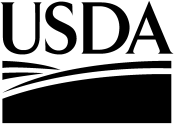 DAIRY PRODUCTS PRICES NONFAT DRY MILKWeek Ending Saturday______________DAIRY PRODUCTS PRICES NONFAT DRY MILKWeek Ending Saturday______________DAIRY PRODUCTS PRICES NONFAT DRY MILKWeek Ending Saturday______________DAIRY PRODUCTS PRICES NONFAT DRY MILKWeek Ending Saturday______________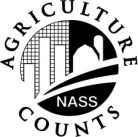  NATIONALAGRICULTURAL STATISTICS SERVICEReport by noon on Wednesday unless a Federal Holiday falls on Tuesday or Wednesday.In this case, NASS will contact you by email or telephone concerning the report deadline.Report by noon on Wednesday unless a Federal Holiday falls on Tuesday or Wednesday.In this case, NASS will contact you by email or telephone concerning the report deadline.Report by noon on Wednesday unless a Federal Holiday falls on Tuesday or Wednesday.In this case, NASS will contact you by email or telephone concerning the report deadline.Report by noon on Wednesday unless a Federal Holiday falls on Tuesday or Wednesday.In this case, NASS will contact you by email or telephone concerning the report deadline.National Field OfficeU.S. Department of Agriculture,
Rm 5030, South Building
1400 Independence Ave., S.W.
Washington, DC 20250-2000Phone: 1-800-727-9540Fax: 202-690-2090Email: nass@nass.usda.govNational Field OfficeU.S. Department of Agriculture,
Rm 5030, South Building
1400 Independence Ave., S.W.
Washington, DC 20250-2000Phone: 1-800-727-9540Fax: 202-690-2090Email: nass@nass.usda.govPlease make corrections to name, address and Zip Code, if necessary.Please make corrections to name, address and Zip Code, if necessary.Please make corrections to name, address and Zip Code, if necessary.Please make corrections to name, address and Zip Code, if necessary.USDA NASS collects weekly information on nonfat dry milk sales and prices to be published in the Dairy Products Prices Release.  The information you provide is important to establish U.S. nonfat dry milk prices used in setting minimum class prices under the Federal milk order program.  An accurate response to this survey is mandatory and subject to verification by the Agricultural Marketing Service (AMS) under Public Law No. 106-532.  This law specifically protects the confidentiality of your report from public disclosure except as directed by the U.S. Secretary of Agriculture or the U.S. Attorney General for enforcement purposes to ensure compliance with the Dairy Product Mandatory Reporting Program.USDA NASS collects weekly information on nonfat dry milk sales and prices to be published in the Dairy Products Prices Release.  The information you provide is important to establish U.S. nonfat dry milk prices used in setting minimum class prices under the Federal milk order program.  An accurate response to this survey is mandatory and subject to verification by the Agricultural Marketing Service (AMS) under Public Law No. 106-532.  This law specifically protects the confidentiality of your report from public disclosure except as directed by the U.S. Secretary of Agriculture or the U.S. Attorney General for enforcement purposes to ensure compliance with the Dairy Product Mandatory Reporting Program.USDA NASS collects weekly information on nonfat dry milk sales and prices to be published in the Dairy Products Prices Release.  The information you provide is important to establish U.S. nonfat dry milk prices used in setting minimum class prices under the Federal milk order program.  An accurate response to this survey is mandatory and subject to verification by the Agricultural Marketing Service (AMS) under Public Law No. 106-532.  This law specifically protects the confidentiality of your report from public disclosure except as directed by the U.S. Secretary of Agriculture or the U.S. Attorney General for enforcement purposes to ensure compliance with the Dairy Product Mandatory Reporting Program.Report:Non-fortified, nonfat dry milk meeting USDA Extra Grade or USPH Grade A standards.Price and quantity for nonfat dry milk in 25 kilogram bags, 50 pound bags, totes, and tankers.Price as either f.o.b. plant if the product is “shipped out” from a plant or f.o.b. storage facility if the product is “shipped out” from a storage facility.Complete transactions, i.e. nonfat dry milk is “shipped out” and title transfer occurs.Nonfat dry milk manufactured using low or medium heat process.Do Not Deduct:Brokerage fees paid by the manufacturer.Clearing charges paid by the manufacturer.Exclude:Forward pricing sales: sales in which the selling price is established (and not adjusted) 30 or more days before the transaction is completed.Intra-company sales of nonfat dry milk.Re-sales of purchased nonfat dry milk.Nonfat dry milk certified as organic by a USDA-accredited certifying agent.Sales of nonfat dry milk  produced under faith-based close supervision and marketed at a higher price than the manufacturer’s wholesale market price for the basic commodity.    (for example, kosher nonfat dry milk produced with a rabbi on site who is actively involved in supervision of the production process).Sales under the Dairy Export Incentive Program (DEIP) or other premium assisted sales (for example:  CCC bonuses from the Dairy Export Incentive Program).Sales of nonfat dry milk more than 180 days old.Sales of instant nonfat dry milk.Records:Each person required to report information on this survey shall maintain, and make available to the US Secretary of Agriculture office, on request, original contracts, agreements, receipts, and other records associated with the sale of any dairy products during the two-year period beginning on the date of the creation of the records.Section 1 – Nonfat Dry Milk SalesSection 1 – Nonfat Dry Milk SalesSection 1 – Nonfat Dry Milk SalesSection 1 – Nonfat Dry Milk SalesSection 1 – Nonfat Dry Milk SalesSection 1 – Nonfat Dry Milk SalesSection 1 – Nonfat Dry Milk SalesFor the Week Ending Saturday ________________________For the Week Ending Saturday ________________________For the Week Ending Saturday ________________________For the Week Ending Saturday ________________________For the Week Ending Saturday ________________________For the Week Ending Saturday ________________________For the Week Ending Saturday ________________________1.	Plant LocationPounds of Nonfat Dry MilkPounds of Nonfat Dry MilkTotal Dollars		OR			Dollars/ lb.Total Dollars		OR			Dollars/ lb.Total Dollars		OR			Dollars/ lb.Total Dollars		OR			Dollars/ lb.Rounded to theNearest PoundRounded to theNearest PoundRounded to theNearest DollarRounded to theNearest DollarRounded to the NearestHundredth of a CentRounded to the NearestHundredth of a Cent411lb.421$431$. __ __ __ __412lb.422$432$. __ __ __ __413lb.423$433$. __ __ __ __Section 2 – Other Information   Section 2 – Other Information   Section 2 – Other Information   Code1.	Do you understand the instructions and requirements of this questionnaire?.. . . . . . . .   Yes = 1  No = 32693If no, contact NASS representative immediately to discuss the Dairy Product Prices reporting specifications.If no, contact NASS representative immediately to discuss the Dairy Product Prices reporting specifications.If no, contact NASS representative immediately to discuss the Dairy Product Prices reporting specifications.DO NOT SUBMIT the report until after speaking with NASS representative.DO NOT SUBMIT the report until after speaking with NASS representative.DO NOT SUBMIT the report until after speaking with NASS representative.Section 3 – General Comments (If necessary, attach additional comment sheets)Section 3 – General Comments (If necessary, attach additional comment sheets)Section 3 – General Comments (If necessary, attach additional comment sheets)________________________________________________________________________________________________________________________________________________________________________________________________________________________________________________________________________________________________________________________________________________________________________________________________________________________________________________________________________________________________________________________________________________________________________________________________________________________________________________________________________________________________________________________________________________________________________________________________________________________________________________________________________________________________________________________________________________________________________________________________________________Respondent’s Name:_______________________________________Phone Number:(            )_______________________________________OFFICE USE ResponseRespondentModeEnum.Eval.Office Use for POIDOptional UseOptional Use990199029903098100789       __  __  __  -  __  __  __  -  __  __  __407408S/E NameS/E NameS/E NameAccording to the Paperwork Reduction Act of 1995, an agency may not conduct or sponsor, and a person is not required to respond to, a collection of information unless it displays a valid OMB control number.  The valid OMB control number is 0535-0020.  The time required to complete this information collection is estimated to average 20 minutes per response, including the time for reviewing instructions, searching existing data sources, gathering and maintaining the data needed, and completing and reviewing the collection of information.